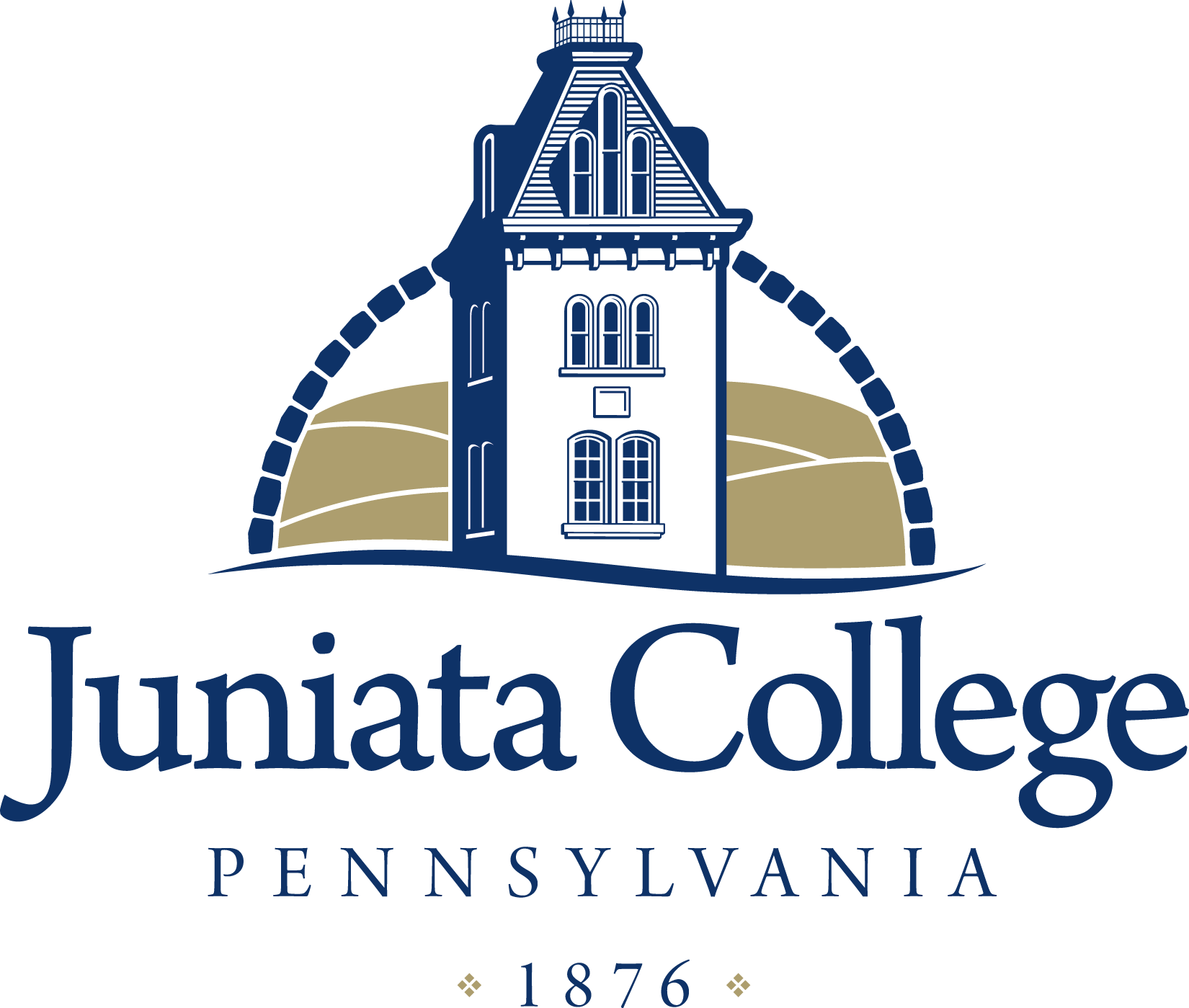 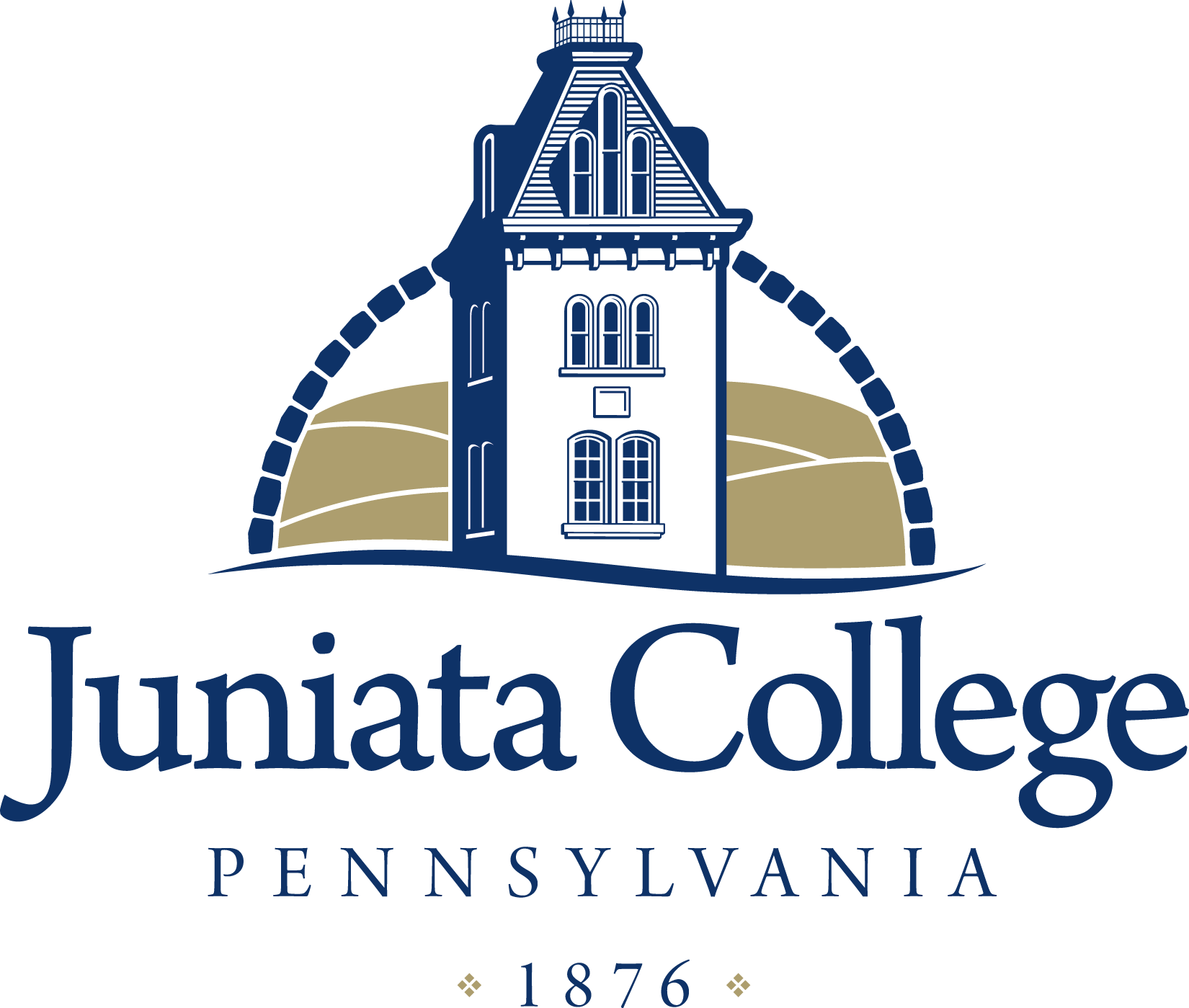 JCEL NextStep Fellowship ApplicationObjective of NextStep Fellowship -To provide assistance to students who wish to develop a business idea through test piloting their idea.  Ideally, the NextStep Fellowship will prepare them to apply for a Seed Capital investment.Selection -Students would submit Business Abstract to the Director of JCEL.JCEL Staff will review proposal, meet with student entrepreneur and provide staff comments with recommended action to JCEL Seed Capital Committee.JCEL Seed Capital Committee will review staff comments with recommended action and make final decision.Application:Name: _______________________________________________       	Date: ___________________Email Address: _____________________________________	   POE: ________________________Phone Number: ______________________________	       Graduation Year: __________________POE Advisor: ____________________________        General Advisor: ___________________________In a few brief sentences describe your business idea:Who is your potential market? Why – what is the problem they have and how does your idea solve it? Why will they see value in what you plan to offer?What motivated or inspired you to develop this business idea? What problem did you see that lead to your business idea?What areas do you think you will need assistance in for starting your own business?What do you truly want to get out of this experience?How much NextStep Funds are you applying for? Describe how the NextStep funds would be used (i.e. target market validation, prototyping, market or industry research, etc.)? (Provide a budget) Why are you the right person to start this business? 